ПРОТОКОЛ №заседания муниципальной антинаркотической комиссиив МО «Боханский район» Актовый зал районной администрации                                      п. БоханПредседатель комиссии:Решили:1. Информацию консультанта КДН и ЗП Карих Алексея Анатольевича, старшего инспектора ПДН МО МВД России «Боханский» Ивановой Марины  Николаевны, исполнителя региональной системы по профилактике незаконного потребления наркотических средств и психотропных веществ, наркомании и токсикомании Нефедьевой  Натальи Александровны принять  к сведению.1.1.Продолжить индивидуально профилактическую работу с обучающими, состоящими на различных видах учета, совместно с инспекторами ПДН МО МВД России «Боханский»  и иными субъектами профилактики, на 2018 год разработать план о совместной деятельности по устранению обстоятельств, способствующих употреблению несовершеннолетними наркотических средств и ПАВ, пресечения случаев вовлечения несовершеннолетних в совершение преступлений антиобщественных действий.		Срок до 20 января 2018года.2.О деятельности  наркологических  постов (постов «Здоровье+) в ОУ МО «Боханский район».Решили:2. Информацию начальника Управления образования  АМО «Боханский район» Мунхоевой Даримы Чимитдоржиевны принять  к сведению. 2.1.Начальнику Управления  образования Мунхоевой Дариме Чимитдоржиевне продолжить  системную комплексную работу по профилактике социально-негативных явлений в образовательных  учреждениях МО «Боханский район». 2.2.Усилить контроль за деятельностью наркологических постов (постов «Здоровье+»), обеспечить в рамках деятельности наркологических постов (постов «Здоровье+») проведение эффективной работы по предупреждению потребления наркотических средств среди обучающихся образовательных организаций, расположенных на территории МО «Боханский район», уделить особое внимание разъяснению обучающимся о медицинских, социальных и правовых последствиях употребления наркотических средств и психотропных веществ, работы с родителями и 
по устранению психологических факторов, способствующих вовлечению подростков и молодежи в потребление наркотиков.Срок - до 25 сентября 2018 года.2.3. Осуществлять контроль за ведением документации в образовательных учреждениях МО «Боханский район»  по линии деятельности наркологических  постов  (постов Здоровье +). Срок – в течение 2018 года.2.4.Взязь под особый контроль  деятельность наркологических  постов  (постов Здоровье +) в образовательных учреждениях МО «Боханский район», в которых отмечено  снижение  эффективности профилактической работы.Срок  - до 30 мая 2018 года.3.Об  исполнении  рекомендаций  комиссии в отношении лиц,  доставляемых в поликлинику в состоянии  наркотического  опьянения, освидетельствование  через лабораторию.Решили:3. Информацию   врача - нарколога ОГБУЗ «Боханская  РБ» Бадуева Арсалана Николаевича принять  к сведению.3.1.  Проводить  качественно в установленные сроки химико- токсикологические  исследования по установлению фактов опьянения психоактивными веществами Срок -постоянно.3.2. Продолжить индивидуально- профилактическую  работу с лицами незаконно -  употребляющих   наркотические  средства. Информацию    о  принятых  мерах направлять в муниципальную  АНК Боханского района ежеквартально  в срок  до 5  числа  следующего за  отчетным  периодом.  4.Об итогах деятельности антинаркотической комиссии  МО «Боханский район» в 2017 году. Утверждение плана работы антинаркотической комиссии на 2018 год Решили:4.Информацию секретаря муниципальной антинаркотической комиссии (Нефедьевой Н.А.) принять к сведению.4.1.Утвердить план работы муниципальной антинаркотической комиссии на 2018 год (Приложение 1).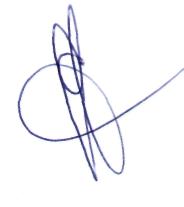 28 декабря  2017 гВерхозин Андрей ЛеонидовичЗаместитель мэра по социальным вопросам администрации муниципального образования «Боханский район», заместитель председателя комиссии;Нефедьева Наталья  АлександровнаИсполнитель региональной системы по профилактике незаконного потребления наркотических средств и психотропных веществ, наркомании и токсикомании, секретарь антинаркотической комиссии;Башкатов Дмитрий Викторович Заместитель  начальника отдела начальник полиции МО МВД России «Боханский» подполковник;БадашкееваТатьяна ВладимировнаНачальник отдела опеки и попечительства граждан по Боханскому  и Осинскому району;БадагуеваОксана РодионовнаОГПОУ  ИО «БПК  им. Д.Банзарова»;   Ханташкеев                  Виктор БорисовичГлавный врач ОГБУЗ «Боханская РБ;Мунхоева Дарима ЧимитдоржиевнаНачальник управления образования АМО «Боханский район»;Нургалиева Нонна НиколаевнаДиректор Областного государственного казенного учреждения Центр занятости населения Боханского района;Директор центра занятости населения;Карих Алексей АнатольевичКонсультант комиссии по делам несовершеннолетних и защиты их прав;СахьяновЛеонид НиколаевичДиректор ГБПОУ "Боханский аграрный техникум";СекретареваЕлена ТрофимовнаГлавный редактор районной газеты «Сельская правда»;Ичигеева Инна ВячеславовнаНачальник  филиала  по Боханскому району ФКУ УИИ ГУФСИН России по Иркутской  области  майор внутренней службы;Главы сельских поселений:Главы сельских поселений:ТкачАлександр СергеевичГлава администрации МО «Буреть»;ПушкареваТатьяна СергеевнаГлава администрации МО «Казачье»;Петрова Наталья  БорисовнаГлава администрации МО «Каменка»;ИвановМаксим ПетровичГлава администрации МО «Новая Ида»;НефедьевСергей НиколаевичГлава администрации МО «Олонки»;СерёдкинаИрина  АлексеевнаГлава администрации МО «Середкино»;Таряшинов Алексей МихайловичГлава администрации МО «Тараса»;СкоробогатоваМарина ВладимировнаГлава администрации МО «Тихоновка»;БаглаеваЕлена АлександровнаГлава администрации МО «Укыр»;УлахановаАнна ИннокентьевнаГлава администрации МО «Хохорск»;1. Об организации индивидуально-профилактической работы с несовершеннолетними, состоящими на различных видах учетах в связи с употреблением наркотических средств и психотропных 1. Об организации индивидуально-профилактической работы с несовершеннолетними, состоящими на различных видах учетах в связи с употреблением наркотических средств и психотропных Докладчики:Консультант КДН и ЗП Карих Алексей Анатольевич;Старший инспектор ПДН МО МВД России «Боханский» Иванова Марина НиколаевнаИсполнитель региональной системы по профилактике незаконного потребления наркотических средств и психотропных веществ, наркомании и токсикомании-Нефедьева Наталья АлександровнаДокладчик:Начальник Управления образования Мунхоева Дарима Чимитдоржиевна;Докладчик:Врач психиатр - нарколог ОГБУЗ «Боханская  РБ»Бадуев Арсалан Николаевич;Докладчик:Ведущий специалист отдела по делам молодежи, спорту и туризму АМО «Боханский район»Нефедьева Наталья Александровна;